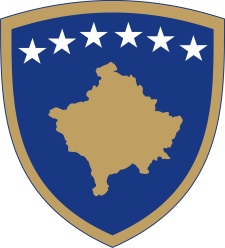 Republika e KosovësRepublika Kosova - Republic of KosovoQeveria - Vlada - GovernmentNo. 01/09                Date: 13.03.2020Pursuant to Article 92, paragraph 4 and Article 93, paragraph 4 of the Constitution of the Republic of Kosovo, Article 41 of Law No. 0/L-109  for Prevention and Fighting Against Infectious Diseases, Law No. 04/L-072 on State Border Control and Surveillance, based on Article 4 of Regulation No. 05/2020 on the Areas of Administrative Responsibility of the Office of the Prime Minister and Ministries, in accordance with Article 19 of the Regulation No. 09/2011 of Rules and Procedure of the Government of the Republic of Kosovo, the Government of the Republic of Kosovo, at its meeting held on 13 March 2020, issues the following:D E C I S I O NTo undertake additional measures after confirming positive cases with Corona Virus COVID-19Prohibition of entry and exit of citizens in/out of the Municipality of Klina;Prohibition of entry and exit of citizens in/out of the Municipality of Viti;Termination of the Interurban transport in the Republic of Kosovo, as well the organized international transport, effective immediately;Closure of land borders for travellers entering to Kosovo, this does not apply for Kosovo citizens. All Kosovo citizens entering in country through these borders will undergo additional medical check-ups, whereby will be ordered to self-quarantine for 14 days;From 16 March 2020, at 24:00 hrs, all flights of Prishtina Airport airlines will be suspended temporarily, except for military flights and medical emergency/evacuation flights (MEDIVAC). Exemption from this measure are arrival crew-operated air flights, but without passengers, serving only for departure of passengers from Kosovo;Closure of café-bars, pubs and restaurants, shopping centres, except pharmacies and grocery stores;Suspension of all cultural and sports activities; Closure of livestock and car markets;Reduction of the essential actions and essential staff in every public institution, except of the health and security sector;Private companies are ordered to organize their work in a way so employees perform majority of their duties from home; Recommendation: We urge all citizens to avoid crowded places and to adhere to all measures taken by the Government, and recommendationsgiven by the National Institute of Public Health of Kosovo;The Ministry of Health and other relevant institutions shall be obliged to carry out all procedures for the implementation of this Decision..The Decision shall enter into force on the day of its signing.                                                                                    Albin KURTI                                                                                             _________________________________                                                                                             Prime Minister of the Republic of KosovoShall be sent to:Deputy Prime MinistersAll ministries (Ministers)Secretary-General of the OPMArchive of the GovernmentRepublika e KosovësRepublika Kosova - Republic of KosovoQeveria - Vlada - GovernmentNo. 02/09                Date: 13.03.2020Pursuant to Article 92, paragraph 4 and Article 93, paragraph 4 of the Constitution of the Republic of Kosovo, based on Article 4 of Regulation No. 05/2020 on the Areas of Administrative Responsibility of the Office of the Prime Minister and Ministries, in accordance with Article 19 of the Regulation No. 09/2011 of Rules and Procedure of the Government of the Republic of Kosovo, the Government of the Republic of Kosovo, at its meeting held on 13 March 2020, issues the following:D E C I S I O NAmend and supplement Decision No. 01/08 of the Government, dated 12 March 2020, after point 1.22 and add the following members:Lumir Abdixhiku, Minister of Infrastructure and Environment, member; Naser Ramadani, National Institute of Public Health of Kosovo, member; Representative from the UCCK – Infectious Disease Clinic, member; Representative from the Situation Centre, KCS Secretariat, member. The Decision shall enter into force on the day of its signing.                                                                                            Albin KURTI                                                                                             _________________________________                                                                                                                                                                                          Prime Minister of the Republic of KosovoShall be sent to:Deputy Prime MinistersAll ministries (Ministers)Secretary-General of the OPMArchive of the Government